Carissimi,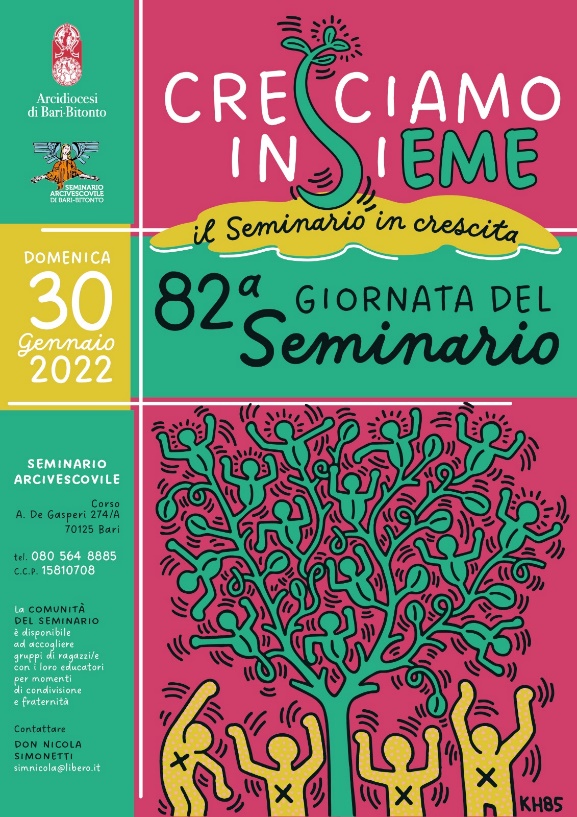 in un tempo difficile come quello che stiamo vivendo, fatto di pandemia, di paura, di chiusure, non vogliamo perdere la speranza, la stessa speranza che il contadino ripone nel seme quando lo getta nel terreno: “dorma o vegli, di notte o di giorno, il seme germoglia e cresce; come egli stesso non lo sa”.                (Mc 4,26)  Con questa speranza siamo qui a proporvi la  GIORNATA DEL SEMINARIO dal titolo:            “CRESCIAMO INSIEME”che celebreremo domenica 30 Gennaio.Come possiamo notare dalla locandina, nel titolo è contenuta la parola SEME da cui Seminario che cresce con la nostra preghiera e con il nostro impegno. La stessa immagine di Keith Haring rappresenta la crescita della vita attraverso le forme di corpi che si intrecciano danzando tra di loro.Questo seme è cresciuto ed è diventato un albero su cui ognuno può salire. Quattro forme altrettanto danzanti che si trovano in basso, sostengono e accompagnano la crescita dell’albero della vita.Il nostro Seminario è in crescita, può crescere se anche tu saprai metterti in gioco con entusiasmo e gioia, sentendo questo luogo ancora tuo, nostro, della nostra Comunità Diocesana.Condividiamo con voi del materiale utile per l’animazione della giornata. Fanne BUON USO!LocandinaGiornalino con il messaggio dell’Arcivescovo da divulgare e alcune testimonianze legate all’esperienza del Seminario.Proposta di animazione liturgica della domenica della Giornata del Seminario.La preghiera per le Vocazioni da recitare durante le celebrazioni.La presentazione dei ragazzi e dei giovani della nostra Diocesi della Comunità del Seminario Minore e della Comunità del Seminario Maggiore.Un bollettino postale per versare la Colletta obbligatoria della Giornata Se ti è più comodo, puoi inviare la tua Colletta al seguente IBAN  IT36V0306904013100000061538, causale: GIORNATA DEL SEMINARIO 2022don Nicola Simonettie la Comunità educativa del Seminario